Аппликация Самосвал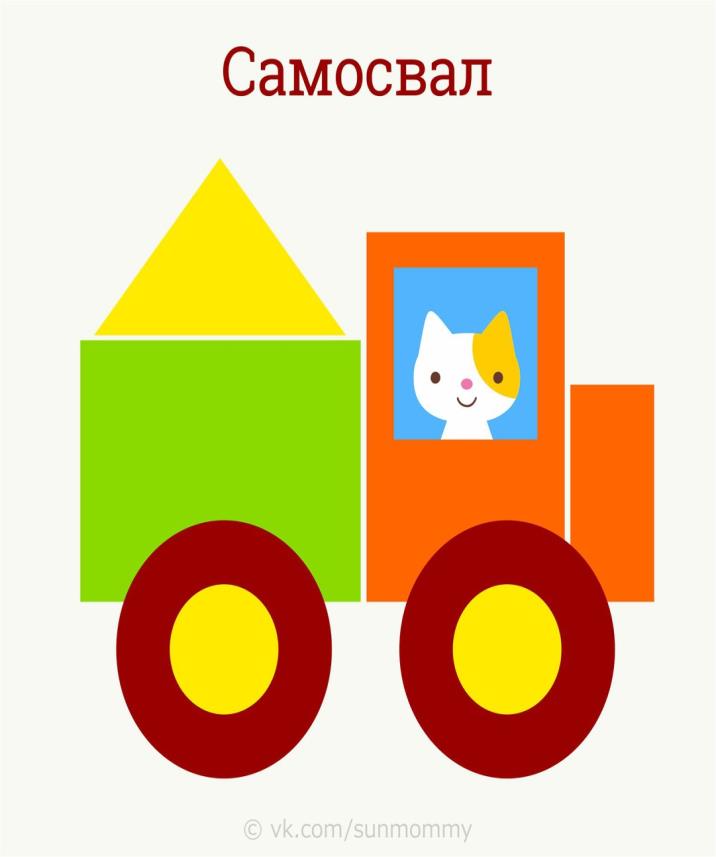 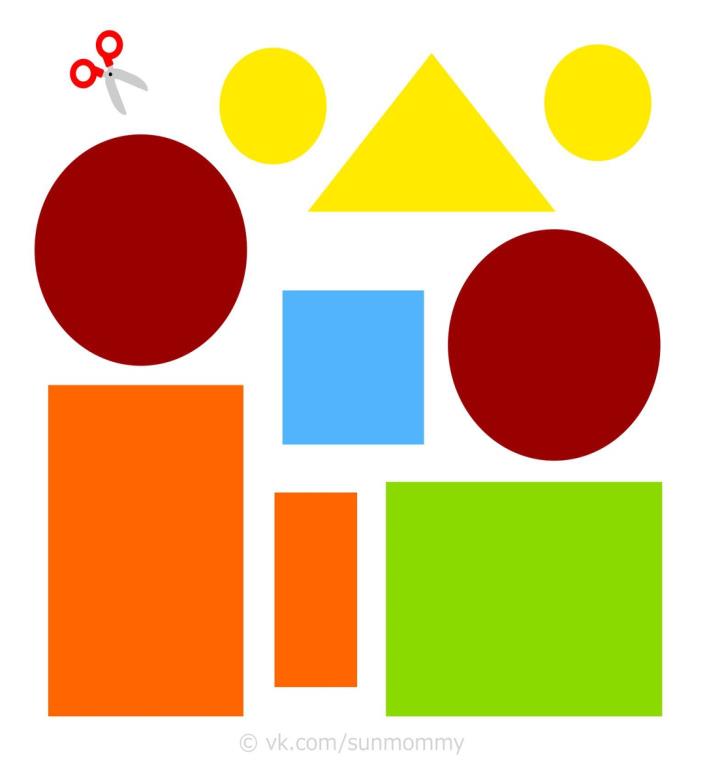 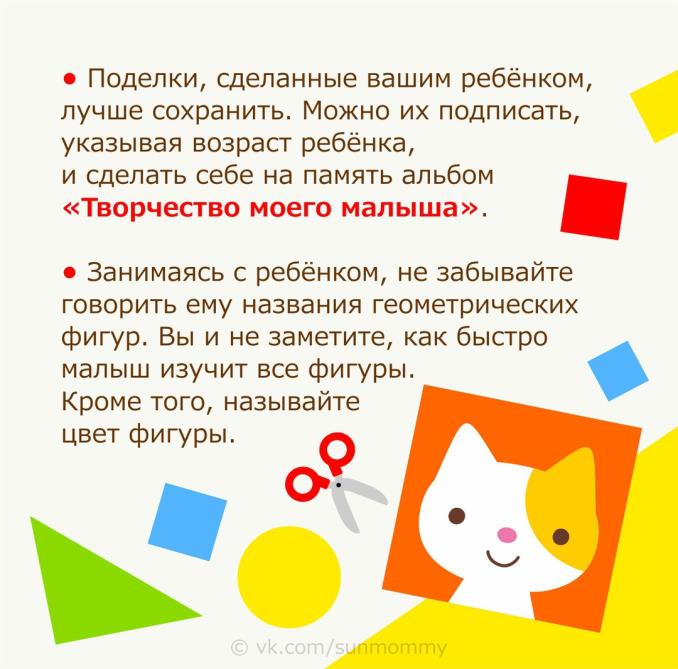 